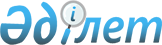 О внесении изменений в постановление акимата Мангистауского района от 3 сентября 2019 года № 319 "Об утверждении Правил поступления и использования безнадзорных животных, поступивших в коммунальную собственность"Постановление акимата Мангистауского района Мангистауской области от 26 мая 2022 года № 166. Зарегистрировано в Министерстве юстиции Республики Казахстан 2 июня 2022 года № 28330
      Акимат Мангистауского района ПОСТАНОВЛЯЕТ:
      1. Внести в постановление акимата Мангистауского района от 3 сентября 2019 года № 319 "Об утверждении Правил поступления и использования безнадзорных животных, поступивших в коммунальную собственность" (зарегистрировано в Реестре государственной регистраций нормативных правовых актов за № 3984) следующие изменения: 
      в Правилах поступления и использования безнадзорных животных, поступивших в коммунальную собственность, утвержденных указанным постановлением:
      заголовок главы 1 изложить в новой редакции:
      "Глава 1. Общие положения";
      заголовок главы 2 изложить в новой редакции:
      "Глава 2. Поступление безнадзорных животных в районную коммунальную собственность";
      пункт 3 изложить в новой редакции:
      "3. Поступление безнадзорных животных в районную коммунальную собственность осуществляется на основании акта описи, оценки и (или) приема-передачи имущества в соответствии с Правилам учета, хранения, оценки и дальнейшего использования имущества, обращенного (поступившего) в собственность государства по отдельным основаниям, утвержденных постановлением Правительства Республики Казахстан от 26 июля 2002 года № 833 "Некоторые вопросы учета, хранения, оценки и дальнейшего использования имущества, обращенного (поступившего) в собственность государства по отдельным основаниям". Акт описи, оценки и (или) приема-передачи имущества составляется при участии лица, передающего безнадзорных животных, акима соответствующего села, сельского округа (далее – аким), ответственных сотрудников государственного учреждения "Мангистауский районный отдел сельского хозяйства" и государственного учреждения "Отдел экономики и финансов Мангистауского района" (далее – отдел экономики и финансов).";
      заголовок главы 3 изложить в новой редакции:
      "Глава 3. Оценка, учет и закрепление безнадзорных животных";
      заголовок главы 4 изложить в новой редакции:
      "Глава 4. Дальнейшее использование безнадзорных животных";
      заголовок главы 5 изложить в новой редакции:
      "Глава 5. Возврат безнадзорных животных прежнему собственнику";
      заголовок главы 6 изложить в новой редакции:
      "Глава 6. Заключительные положения".
      2. Настоящее постановление вводится в действие по истечении десяти календарных дней после дня его первого официального опубликования. 
					© 2012. РГП на ПХВ «Институт законодательства и правовой информации Республики Казахстан» Министерства юстиции Республики Казахстан
				
      Аким Мангистауского района 

Т. Кушмаганбетов
